_____  1.  Check service information for the specified tire size(s) and inflation pressure.		Tire size = ________________		Optional tire size (if specified) = ____________________		Spare tire size = ________________		Specified tire inflation pressure = ___________________  2.  Check the sidewall of the tires and determine the following information:		Tread wear rating = ____________________		Temperature resistance = _________________		Traction rating = __________________		Date tire was built (last four numbers of the DOT number (month/year) 			= _________/________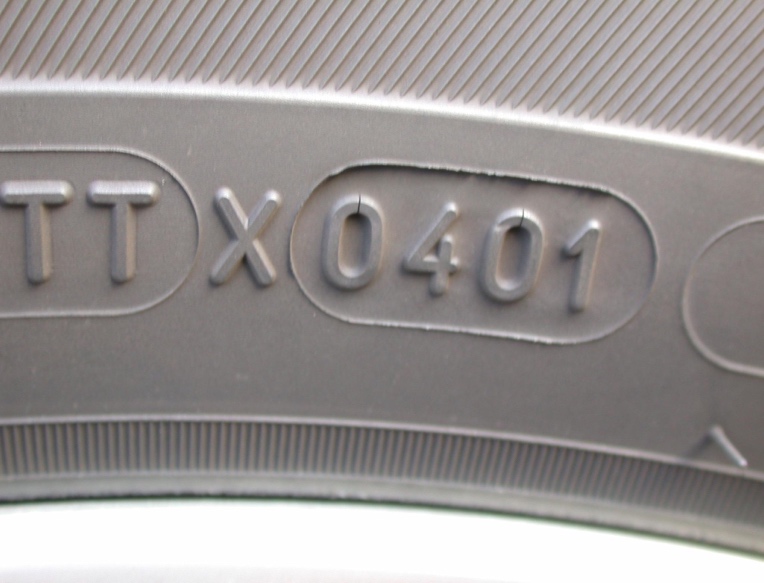 